MOD.06. 04. 22 – 02/12/2020MOD.06. 04. 22 – 02/12/2020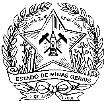 SECRETARIA DE ESTADO DE FAZENDA DE MINAS GERAISCAPACIDADE DE PAGAMENTO01I D E N T I F I C A Ç Ã O   D A   E M P R E S AI D E N T I F I C A Ç Ã O   D A   E M P R E S AI D E N T I F I C A Ç Ã O   D A   E M P R E S AI D E N T I F I C A Ç Ã O   D A   E M P R E S ARAZÃO SOCIALRAZÃO SOCIALCNPJCNPJINSCRIÇÃO ESTADUALCNAE -FCNAE -FDATA  DA CONSTITUIÇÃO02Q U A D R O   S O C I E T Á R I OQ U A D R O   S O C I E T Á R I OQ U A D R O   S O C I E T Á R I OQ U A D R O   S O C I E T Á R I ONOMENOMENOMECPFPARTICIPAÇÃO (%)SÓCIO 1SÓCIO 1SÓCIO 2SÓCIO 2SÓCIO 3SÓCIO 3SÓCIO 4SÓCIO 4SÓCIO 5SÓCIO 5SÓCIO 6SÓCIO 6SÓCIO 7SÓCIO 7SÓCIO 8SÓCIO 8SÓCIO 9SÓCIO 9SÓCIO 10SÓCIO 1003D E M O N S T R A T I V O   D A   R E C E I T A - R$D E M O N S T R A T I V O   D A   R E C E I T A - R$D E M O N S T R A T I V O   D A   R E C E I T A - R$D E M O N S T R A T I V O   D A   R E C E I T A - R$ANO - 20  ANO - 20  ANO - 20  (1) FATURAMENTO DE PRODUTOS/SERVIÇOS(1) FATURAMENTO DE PRODUTOS/SERVIÇOSCMVCMVICMSICMSPIS/PASEPPIS/PASEPCOFINSCOFINSISSISSIRPJIRPJCSLLCSLLRECEITA FINANCEIRARECEITA FINANCEIRAOUTRAS RECEITAS OUTRAS RECEITAS 04O U T R A S   I N F O R M A Ç Õ E S - R$O U T R A S   I N F O R M A Ç Õ E S - R$O U T R A S   I N F O R M A Ç Õ E S - R$O U T R A S   I N F O R M A Ç Õ E S - R$ANO - 20  ANO - 20  ANO - 20  TOTAL DA FOLHA DE SALÁRIOSTOTAL DA FOLHA DE SALÁRIOSTOTAL INSSTOTAL INSSTOTAL FGTSTOTAL FGTSTOTAL DE EMPREGADOSTOTAL DE EMPREGADOSSALÁRIO MÉDIO DOS EMPREGADOSSALÁRIO MÉDIO DOS EMPREGADOSREMUNERAÇÃO MENSAL MÉDIA DOS DIRIGENTESREMUNERAÇÃO MENSAL MÉDIA DOS DIRIGENTESRETIRADA MENSAL MÉDIA (PRO-LABORE)RETIRADA MENSAL MÉDIA (PRO-LABORE)CICLO OPERACIONAL (2) CICLO OPERACIONAL (2) 05Q U A D R O   D E   E N D I V I D A M E N T O – R$Q U A D R O   D E   E N D I V I D A M E N T O – R$Q U A D R O   D E   E N D I V I D A M E N T O – R$Q U A D R O   D E   E N D I V I D A M E N T O – R$TOTALQUANTIDADE  PARCELAS VINCULADASVALOR MÉDIO PARCELASFISCAIS E PARAFISCAISFISCAIS E PARAFISCAISBANCÁRIOSBANCÁRIOSFORNECEDORESFORNECEDORESJUDICIAIS - (TRABALHISTAS)JUDICIAIS - (TRABALHISTAS)06I N F O R M A Ç Õ E S   P A T R I M O N I A I SI N F O R M A Ç Õ E S   P A T R I M O N I A I SI N F O R M A Ç Õ E S   P A T R I M O N I A I SI N F O R M A Ç Õ E S   P A T R I M O N I A I SDESCRIÇÃOONERADODESONERADOIMÓVEIS DE USOIMÓVEIS DE USOIMÓVEIS NÃO DE USOIMÓVEIS NÃO DE USOMÁQUINAS / EQUIPAMENTOSMÁQUINAS / EQUIPAMENTOSINVESTIMENTOSINVESTIMENTOS0707DECLARO SEREM VERDADEIRAS AS INFORMAÇÕES ACIMA PRESTADAS.DECLARO SEREM VERDADEIRAS AS INFORMAÇÕES ACIMA PRESTADAS.DECLARO SEREM VERDADEIRAS AS INFORMAÇÕES ACIMA PRESTADAS.DECLARO SEREM VERDADEIRAS AS INFORMAÇÕES ACIMA PRESTADAS.DECLARO SEREM VERDADEIRAS AS INFORMAÇÕES ACIMA PRESTADAS.IDENTIFICAÇÃO DO DECLARANTEIDENTIFICAÇÃO DO DECLARANTEIDENTIFICAÇÃO DO DECLARANTELOCAL / DATALOCAL / DATALOCAL / DATAASSINATURA08CONCEITOS(1) FATURAMENTO DE PRODUTOS/ SERVIÇOS, É O FATURAMENTO BRUTO DEDUZIDOS DAS VENDAS CANCELADAS, DEVOLUÇÃO E DESCONTOS INCONDICIONAIS(2) CICLO OPERACIONAL - MENSAL, SAZONAL, OUTROS (ESPECIFICAR) (1) FATURAMENTO DE PRODUTOS/ SERVIÇOS, É O FATURAMENTO BRUTO DEDUZIDOS DAS VENDAS CANCELADAS, DEVOLUÇÃO E DESCONTOS INCONDICIONAIS(2) CICLO OPERACIONAL - MENSAL, SAZONAL, OUTROS (ESPECIFICAR) 